2024 Annual Awards Application Form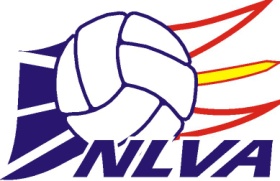 Applicant Name: ________________________________________________Award Selection: (Please Circle Below)JUNIOR HIGH PLAYER OF THE YEAR AWARD - MaleJUNIOR HIGH PLAYER OF THE YEAR AWARD - FemaleROBBIE WEST MEMORIAL AWARD (Senior High Player of the Year - 16U-18U) – MaleROBBIE WEST MEMORIAL AWARD (Senior High Player of the Year - 16U-18U) - FemaleWAYNE SHEPPARD MEMORIAL AWARD (Senior Player of the Year - 19U & above) – MaleWAYNE SHEPPARD MEMORIAL AWARD (Senior Player of the Year - 19U & above) - FemaleJUNIOR HIGH TEAM OF THE YEARSENIOR HIGH TEAM OF THE YEARJUNIOR HIGH COACH OF THE YEAR AWARDSENIOR HIGH COACH OF THE YEAR AWARD 2023-2024 Accomplishments/Teams:2023-2024 Awards:2023-2024 Other Volleyball Activities: